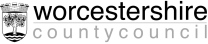 Member Support – A Summary of Services ProvidedMember Support Team Our function is to support Members and enable them to carry out their role as fully as possible.  The following is a brief summary of the main roles we perform for all Members:First point of contact for all CouncillorsHold key Member information, updated and reviewed regularly, including web contentCheck and challenge invoices, expenses and process Divisional Fund requestsHelp and advise with completing a Members Mileage claimArrange booking for conferences, seminars, training events, etcArrange ad-hoc meetings with officers as requestedHold a corporate record of meetings, prepare the daily Member meeting list and update the internal calendar of meetings.Offer hospitalityOrder business stationery as appropriateWork closely with colleagues across the directorates to improve ways of working for MembersHelp with formal letter writing and other correspondence.  Formatting correspondence and reports. Secretarial support by way of diary management, pro-active monitoring of emails if required.Raise and co-ordinate responses to member queries through the Members’ Enquiry SystemEnsure accommodation for Members is kept clean and tidy, reference material and notice board are up-to-dateAdvice on submissions for Worcestershire Councillors’ Divisional Fund Scheme and co-ordination of payments and maintain a record of all payments which will be updated on the Worcestershire County Council’s website. Please contact: Ruth Morgan, Member Support Officer Tel: 01905 846308                           rmorgan@worcestershire.gov.uk 		  Catherine Astley-Morton, Member Support Officer Tel: 01905 844331		  castley-morton@worcestershire.gov.ukLisa Banks, PA to Chairman, Leader and Deputy Leader and Member Support             Officer Tel: 01905 846650                                                         lbanks@worcestershire.gov.uk Support from Committee & Appellate TeamAdvice on constitutional matters and meetings procedureSupport for Cabinet and committee meetings and Member Panels (arranging, publication of agendas and minutes etc)Advice on membership of Committees, Panels and outside bodies (including substitutions)Advice on meetings participation e.g. declarations of interest, questions to Council, public participation, handling of petitions etcAdministering and publicising the forward plan of key decisionsPlease contact: Nicki Garner Committee Appellate Officer 		  ngarner2@worcestershire.gov.uk    		  Kate Griffiths Interim Committee Manager Tel: 01905 846630		  kgriffiths@worcestershire.gov.uk 		  Simon Lewis Committee Officer Tel: 01905 846621		  slewis@worcestershire.gov.uk Support from Overview and Scrutiny TeamAdvice on the overview and scrutiny process Co-ordination and planning of scrutiny work programmeSupport for overview and scrutiny meetings (arranging, agendas, minutes)Support for scrutiny reviews (advice, research, collation of evidence, arranging meetings, organising visits, liaising with witnesses, writing scrutiny reports)Advice on administrative, procedural and constitutional mattersPlease contact: Samantha Morris Overview & Scrutiny Co-Ordinator Tel: 01905 844963		   sjmorris@worcestershire.gov.uk                            Alyson Grice Overview & Scrutiny Officer 01905 844962  		   agrice@worcestershire.gov.uk 		   Emma James Overview & Scrutiny Officer 01905 844964                          ejames1@worcestershire.gov.uk  		   Alison Spall Overview and Scrutiny Officer 01905 846607                          aspall@worcestershire.gov.uk		   Jo Weston Overview & Scrutiny Officer Tel: 01905 844965		   jweston@worcestershire.gov.uk Support from Member Engagement Officer Support Members' community leadership role both internally and out in communitiesSupport Members to work closely with District and Parish CouncillorsSupport Members to work with partners Carry out research work for projectsCommunity engagement opportunities such as at local events.  Shadowing opportunities with County Council officers Keep Members informed of democracy events held at County Hall and in the Districts.Please contact Deborah Dale 01905 846282        ddale@worcestershire.gov.uk The Interim Committee and Member Support Manager is Kate Griffiths and she can help with any issues around these service areas. Please contact: Kate Griffiths on 01905 846630   kgriffiths@worcestershire.gov.ukThe Assistant Director for Legal & Governance is Hazel Best.  She is happy to meet any Member to discuss particular constitutional or conduct issues.Please contact Hazel Best on 01905 765609 	hbest@worcestershire.gov.uk